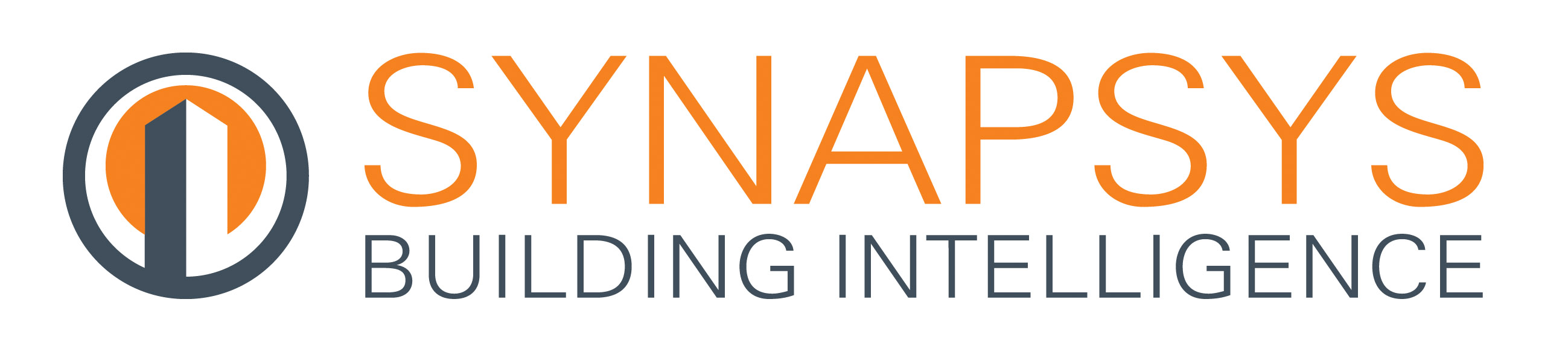 Press Release7th February 2019Synapsys Solutions adds the IoT protocol MQTT to SIP+ rangeSynapsys Solutions has announced that MQTT (Message Queuing Telemetry Transport) is now available within its SIP+ product range.Synapsys Solutions’ new MQTT driver for SIP+ firmly places the company’s hardware ahead of the curve as the Internet of Things (IoT) becomes a reality. This small, low bandwidth protocol supports messages from thousands of devices which publish information to a central broker. This makes it highly suitable for remotely monitored applications where bandwidth and battery power are at a premium.In practice a Facilities Management company, for example, could access sensors for temperature, humidity, occupancy, air quality, fan speed, etc. and aggregate the data received from hundreds of sensors and buildings. It could then apply machine learning techniques to the database of information collected to drive efficiency, predict plant failures before they happen and improve the long term cost and efficiency of buildings and future technology.The potential benefits are huge and SIP+ is an enabler at the forefront of the IoT revolution.Sean Samuel, Product Support Manager for Synapsys Solutions, said: “The technological landscape in our built environment is ever-evolving and we are continuously looking for ways to advance our products and make them as adaptable as possible to future developments. “Many organisations now offer third party, cloud based brokers allowing for the simple transfer of data from remote devices using the internet. This makes it possible to collect, store, visualise and analyse data from various IoT platforms. MQTT has emerged as a key player in IoT capability in recent years and it was therefore a natural addition to our SIP+ devices.”www.synapsys-solutions.comNote to editorsSynapsys Solutions offers interfacing, integration and communication solutions for the building controls industry.  The Company creates simple, cost-effective building integration solutions to improve communication and co-ordination between building, plant and equipment. Their systems reveal the operation of a building to its users, helping their customers understand, improve and optimise how their building performs.For further information about Synapsys Solutions please contact Keystone Communications:Tracey Rushton-ThorpeTel: 01733 294524Email: tracey@keystonecomms.co.ukRussell DruryTel: 01733 294524Email: russell@keystonecomms.co.uk